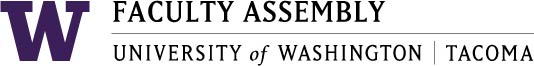 Agenda Faculty Affairs Committee MeetingMay 16, 2017   1:30-2:30pm    Location Cherry Parkes, #206 CConsent AgendaMeeting material: April 18, 2017 Faculty Affairs Committee Meeting MinutesChair’s Report and Discussion Items:Proposed Policy on Non-Competitive Faculty AppointmentsRepresentative from SW/CJ Program for 2017-18Climate Survey Parking for FacultyAdjournUpcoming Faculty Affairs Committee Meeting:June 6, 2017 	1:30-2:30pm	Location Cherry Parkes, #206 C